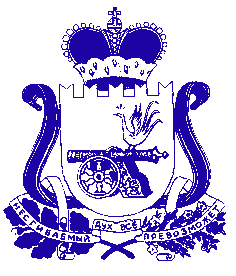 АДМИНИСТРАЦИЯБОГДАНОВСКОГО СЕЛЬСКОГО ПОСЕЛЕНИЯХОЛМ-ЖИРКОВСКОГО РАЙОНА СМОЛЕНСКОЙ ОБЛАСТИРАСПОРЯЖЕНИЕот  01.06.2022       № 27с. БоголюбовоО доплате к заработнойплате до МРОТ            В целях реализации гарантии, установленной ч. 3 ст. 133 Трудового кодекса Российской Федерации и в соответствии с постановлением Правительства Российской Федерации от 28.05.2022 № 973 в части, касающейся индексации на 10% минимального размера оплаты труда:Начиная с «01» июня 2022 года начислять и производить ежемесячно доплату к заработной плате работникам Администрации, чья заработная плата ниже величины минимального размера оплаты труда до 15279 рублей с учетом фактически отработанного времени.  В состав заработной платы (части заработной платы) работника, не превышающей минимального размера оплаты труда, не включается повышенная оплата сверхурочной работы, работы в ночное время, выходные и нерабочие праздничные дни (Постановление Конституционного Суда Российской Федерации от 11 апреля 2019 года № 17-П).          3. Контроль за исполнением настоящего распоряжения возложить на главного специалиста Шарыкину Е.П.Глава муниципального образованияБогдановского сельского поселенияХолм-Жирковского районаСмоленской области                                                                 В.М. Персидский